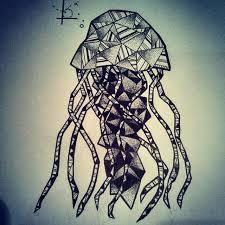 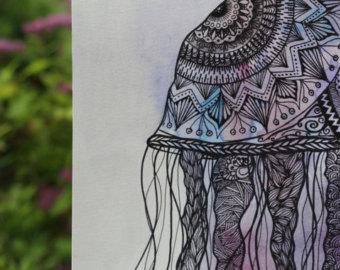 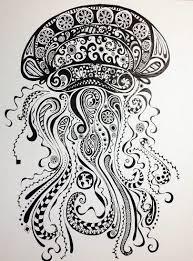 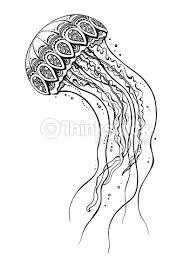 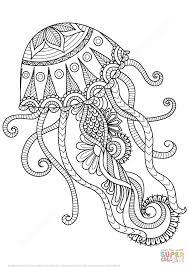 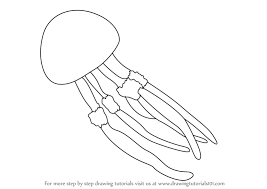 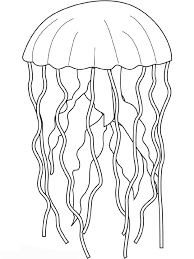 WAGOLL – previous children’s examples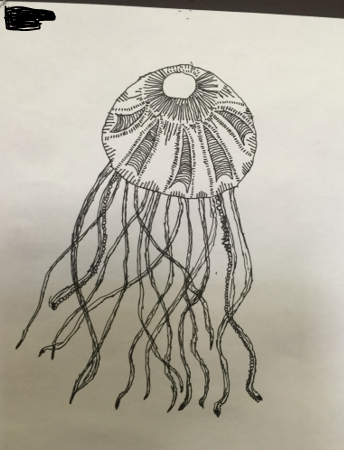 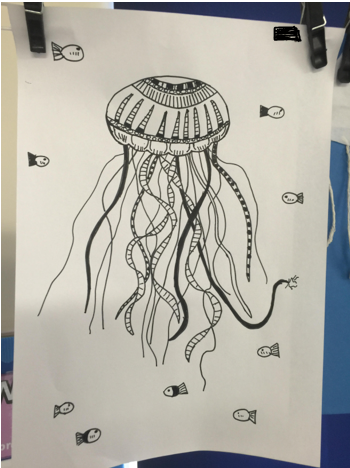 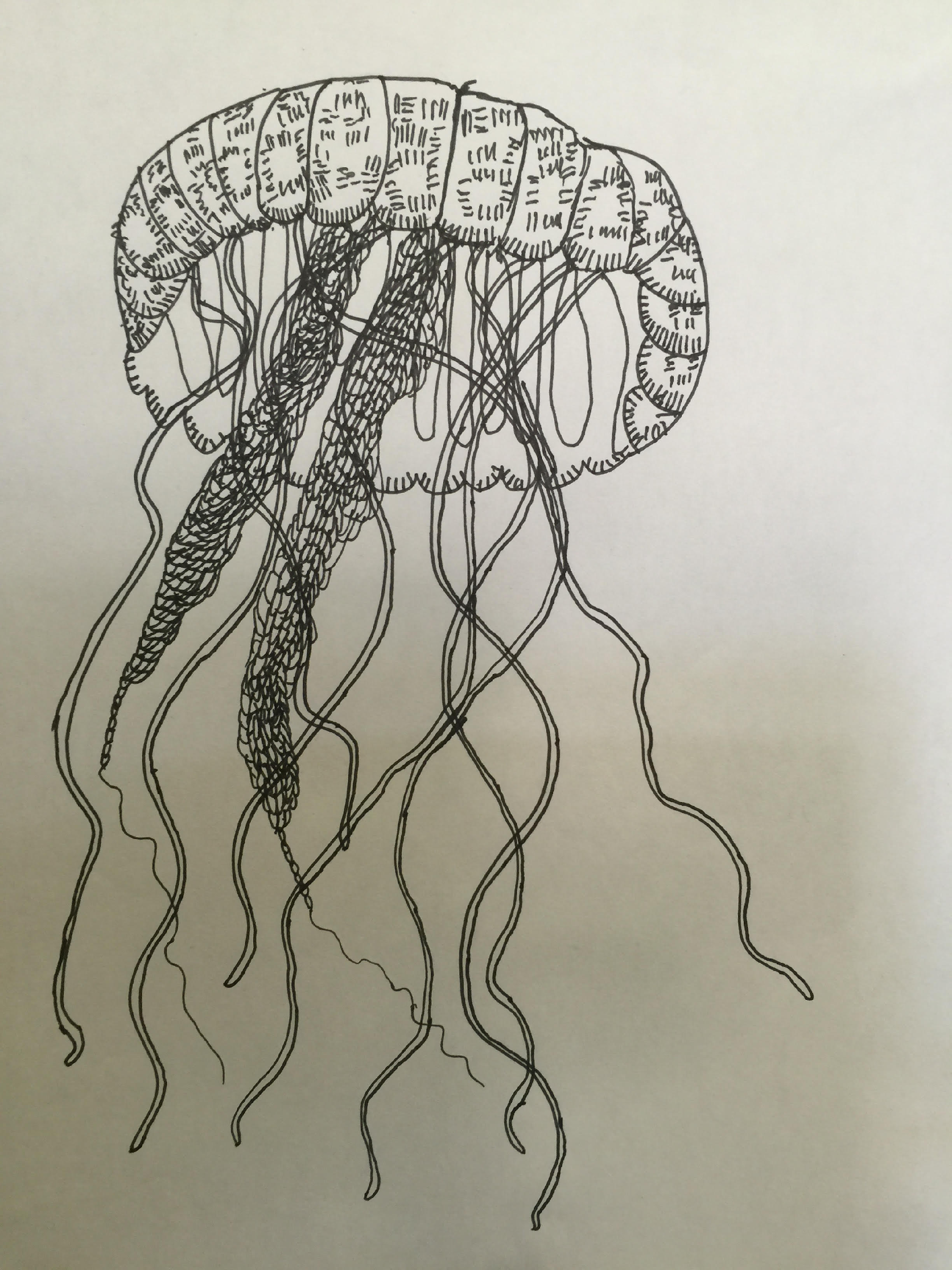 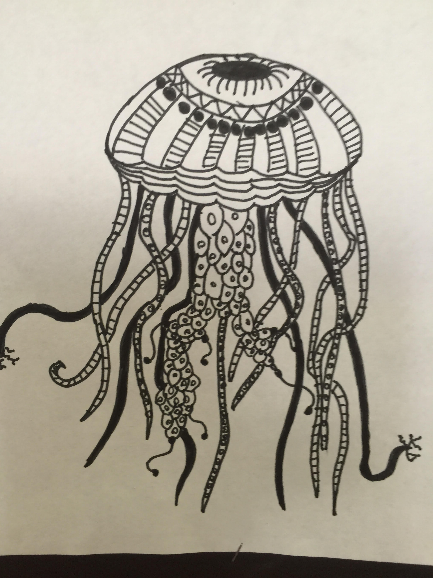 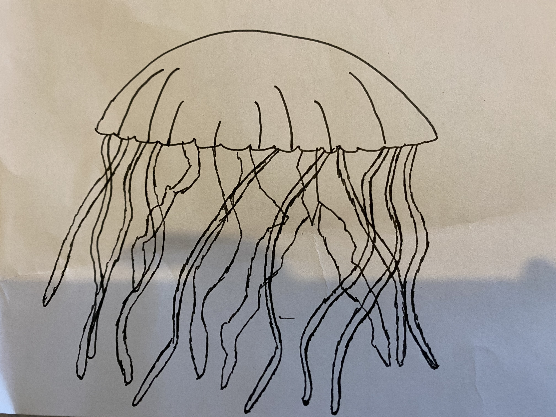 